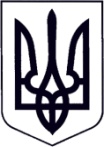 У К Р А Ї Н АЗАКАРПАТСЬКА ОБЛАСТЬМУКАЧІВСЬКА МІСЬКА РАДАВИКОНАВЧИЙ КОМІТЕТР І Ш Е Н Н Я14.05.2019		                    		 Мукачево                                                № 137Про укладення договору на перевезення пасажирів з перевізником ФОП Габона М.Я.Для забезпечення належного функціонування громадського транспорту міста Мукачева, здійснення пасажирських перевезень мешканців міста відповідно до встановлених маршрутів та графіків, у зв’язку з закінченням терміну дії договору про організацію перевезень пасажирів на міському автобусному маршруті загального користування в м. Мукачево від 23.05.2018р. №11, враховуючи лист ММКП «Ремонтно-будівельне управління» від 08.04.2019р. №108, керуючись пп.12 п. «а» ст. 30, ч.1 ст.52, ч.6 ст. 59 Закону України «Про місцеве самоврядування в Україні» виконавчий комітет Мукачівської міської ради ВИРІШИВ:1. Мукачівському міському комунальному підприємству «Ремонтно-будівельне управління» підготувати та укласти договір про організацію перевезень пасажирів на міському автобусному маршруті загального користування в м. Мукачево на маршруті №12 «вул. Митрополита Володимира - вул. Франка Івана» з перевізником ФОП Габона М.Я. на термін 3 (три) місяці (до оголошення конкурсу на даний маршрут).2. Контроль за виконанням даного рішення покласти на начальника Управління міського господарства виконавчого комітету Мукачівської міської ради В. Гасинця.Міський голова									        А. Балога